Оценочные материалы для промежуточной аттестации по предмету «Физика» 8 классКонтрольная работа рассчитана на один урок (40 минут), состоит из 11 заданий. Задания охватывают весь основной материал, изученный в курсе 8 класса.Задания 1 – 12, задания с выбором ответа, на проверку знаний теории Задача 1 – расчетная задача (тепловые явления)Задача 2 – расчетная задача (электрические явления)Задача 3 – расчетная комбинированная задача.Критерии оценивания: 1 – 12 задание – 1 балл за каждый верный ответ (12 баллов)Задачи (9 баллов)-приведено полное правильное решение, запись физических формул, отражающих физические законы, применение которых необходимо для решения задачи выбранным способом, проведены математические преобразования и расчеты, представлен ответ – 3 балла,- при правильном ходе решения задачи допущены ошибки в математических расчетах – 2 балла,- при правильной идее решения допущена ошибка (не более одной) в записи физических законов или использованы не все исходные формулы, необходимые для решения – 1 балл;- отсутствие решения, более одной ошибки в записях физических формул, использование неприменимого в данных условиях закона и т.п. – 0 баллов.Отметка «5» ставится, если учащийся набрал от 17 – до 21 баллаОтметка «4» от 13 – до 16 балловОтметка «3» от 10 – до12 балловОтметка «2», если учащийся набрал менее 10 баллов. Выберите один правильный ответ:1. Какое движение молекул и атомов в газообразном состоянии вещества
называется тепловым движением?А. Беспорядочное движение частиц во всевозможных направлениях с различными скоростями. Б. Беспорядочное движение частиц во всевозможных направлениях с одинаковыми скоростями при одинаковой температуре. В. Колебательное движение частиц в различных направлениях около определенных положений равновесия. Г. Движение частиц в направлении от места с более высокой температурой к месту с более низкой температурой. Д. Упорядоченное движение частиц со скоростью, пропорциональной температуре вещества.2. Какое физическое явление используется в основе действия  ртутного термометра?A. Плавление твердого тела при нагревании.      Б. Испарение жидкости при нагревании.B. Расширение жидкости при нагревании. Г. Конвекция в жидкости при нагревании.
3. Каким способом осуществляется передача энергии от Солнца к Земле?А. Теплопроводностью.           Б. Излучением.                   В. Конвекцией. Д. Всеми перечисленными способами.4. Какая физическая величина определяет количество теплоты, необходимое
для нагревания вещества массой 1 кг на 1 С?А. Удельная теплота сгорания.Б. Удельная теплота парообразования. В. Удельная теплота плавления Г. Удельная теплоемкость5. При каком процессе количество теплоты вычисляют по формуле Q = cm(t2-t1)?А. При превращении жидкости в пар. Б. При плавлении. В. При сгорании вещества.Г. При нагревании тел .7. Какими электрическими зарядами обладают электрон и протон?А. Электрон - отрицательным, протон - положительным. Б. Электрон - положительным, протон - отрицательным. В. Электрон и протон - положительным. Г. Электрон и протон - отрицательным.8. Упорядоченным движением каких частиц создается электрический ток в
металлах?А. Положительных ионов. Б. Отрицательных ионов.В. Электронов. Г. Положительных и отрицательных ионов и электронов.9. Какой формулой выражается закон Ома для участка цепи?А. А = IUt.           Б. Р = UI.             В. I = U/R             Г. Q = I2Rt.               Д. R = ρl/S10. Как называется единица измерения электрического сопротивления?А. Ватт.            Б. Ампер.              В. Вольт.              Г. Ом.                          Д. Джоуль.11. В электрическую цепь включены четыре электрические лампы. Какие из них включены параллельно?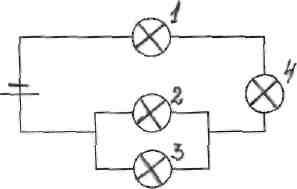 А. Только лампы 2 и 3.    Б. Только лампы 1 и 4.     В. Все четыре              Г. Лампы 1, 2 и 3.             Д. Параллельно включенных ламп нет.                                         11. Для измерения силы тока в лампе и напряжения на ней в электрическую цепь включают амперметр и вольтметр. Какой из этих электроизмерительных приборов должен быть включен параллельно лампе?А. Только амперметр.                            Б. Только вольтметр. В. Амперметр и вольтметр.                  Г. Ни амперметр, ни вольтметр.12. При пропускании постоянного тока через проводник вокруг него возникло магнитное поле. Оно обнаруживается по расположению стальных опилок на листе бумаги по повороту магнитной стрелки. В каком случае это магнитное поле исчезнет?А. Если убрать стальные опилки.             Б. Если убрать магнитную стрелку. В. Если убрать стальные опилки и магнитную стрелку. Г. Если выключить электрический ток в проводе.Д. Однажды созданное магнитное поле никогда не исчезаетРешить задачи, дать полный развернутый ответ1. Какое количество теплоты необходимо сообщить воде массой 1 кг, чтобы нагреть ее от 10°С до 20° С? Удельная теплоемкость воды 4200 Дж/кг · °С? 2. Какое количество теплоты выделится в проводнике сопротивлением 1 Ом в течение   30 секунд при силе тока 4 А? 3. Напряжение в железном проводнике длиной 100 см и сечением 1 мм2 равно 0,3 В. Вычислите силу тока в цепи.